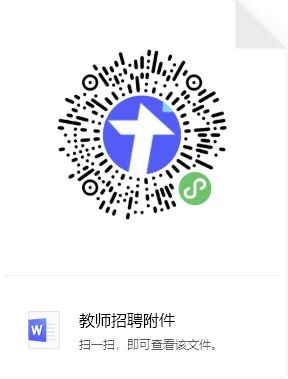 下载附件